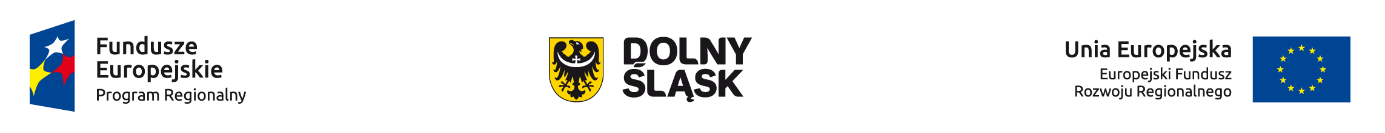 Załącznik nr 2.A do SIWZ………………………..………………………pieczęć Wykonawcy„Dostawa i wdrożenie platformy e-usług publicznych Dolnego Śląska” dla projektu „Platforma 
e-Usług Publicznych Dolnego Śląska"Wykaz wykonanych lub wykonywanych zamówień składany na potwierdzenie spełniania warunków wynikających z SIWZUWAGA: należy przedłożyć dokument lub dokumenty potwierdzające, że zamówienia wskazane w powyższym wykazie zostały wykonane lub są wykonywane należycie.Miejscowość...................................., dnia ................... 20…. r.………………………………………………(podpis i pieczątka Wykonawcy lub jego
upełnomocnionego przedstawiciela)LpPrzedmiot zamówieniaWartość brutto (PLN)OdbiorcaData wykonania